JPED-D-21-00273 – Supplementary MaterialSupplementary Figure 1 - Total monthly expenses paid by the Brazilian public health system (SUS) to hospitals for admissions of children and adolescents (< 16 years) due to respiratory infections in São Paulo State, Brazil, between January 2008 and March 2021.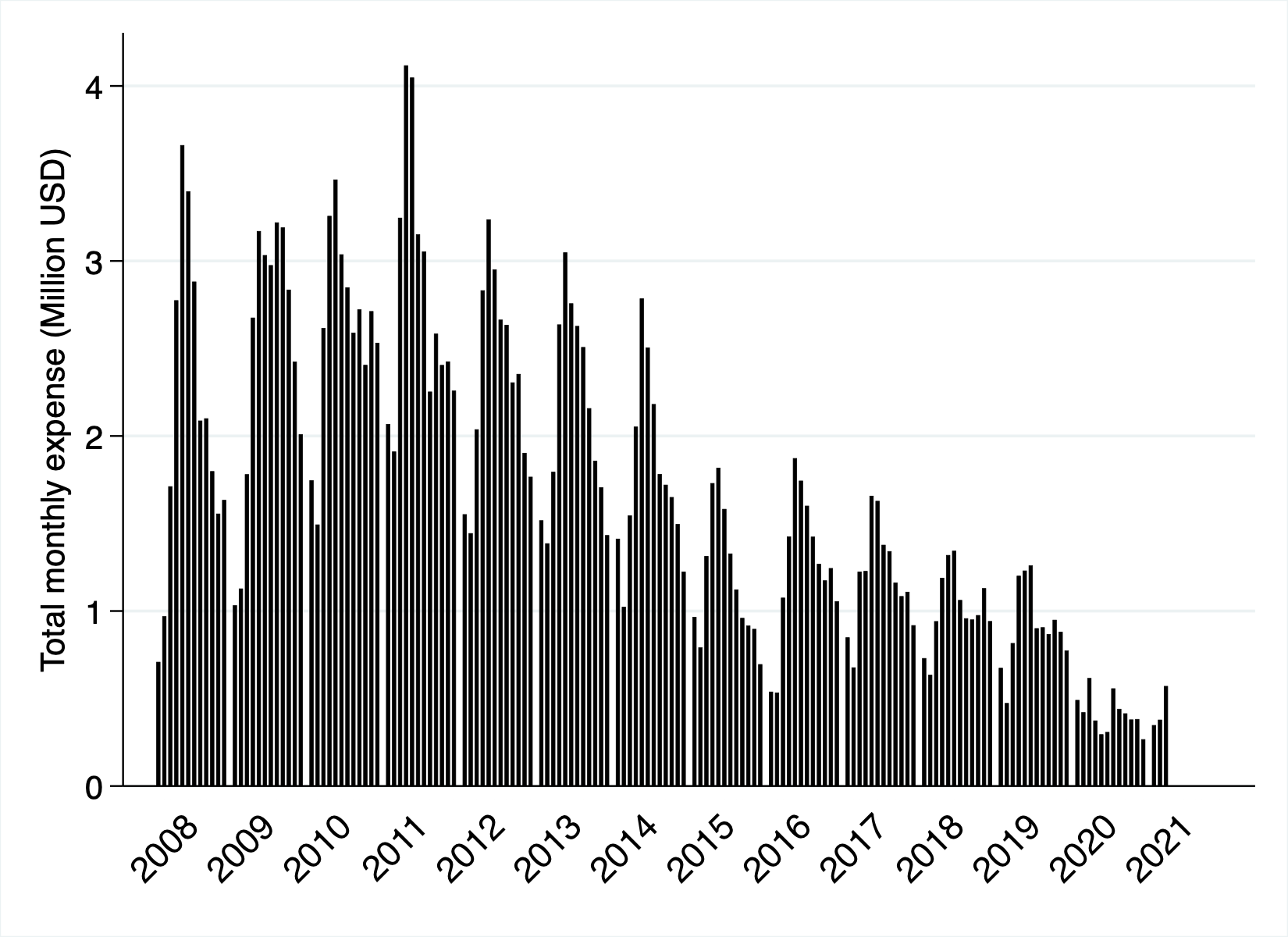 Supplementary Figure 2 - Mean cost for each hospitalization paid by the Brazilian public health system (SUS) to hospitals for admissions of children and adolescents (< 16 years) due to respiratory infections in São Paulo State, Brazil, between January 2008 and March 2021.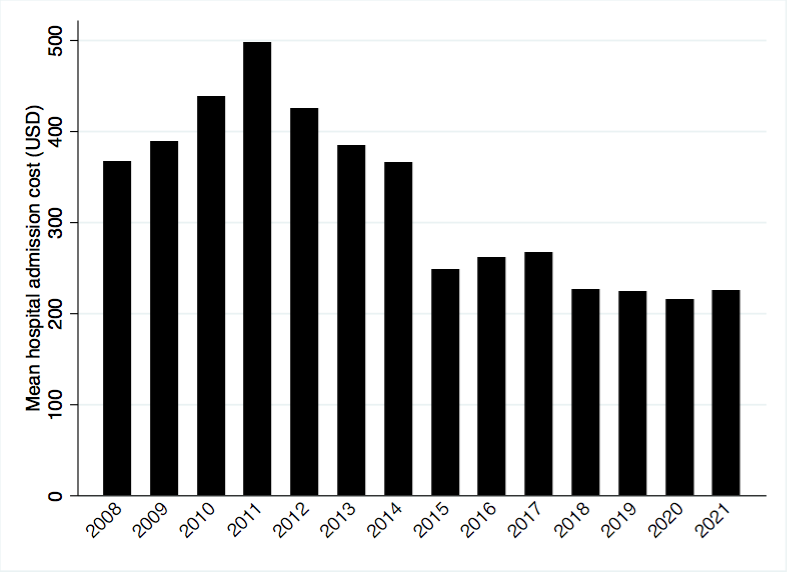 